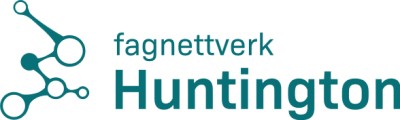 Fagnettverket ØstlandetVårt mål er å samle og spre kompetanse om Huntington sykdom. Målgruppen er helsepersonell som jobber med personer med diagnosen.Ta kontakt ved behov for veiledning, erfaringsutveksling, ønske om å delta på nettverkssamling, for en omvisning eller bare for en hyggelig prat.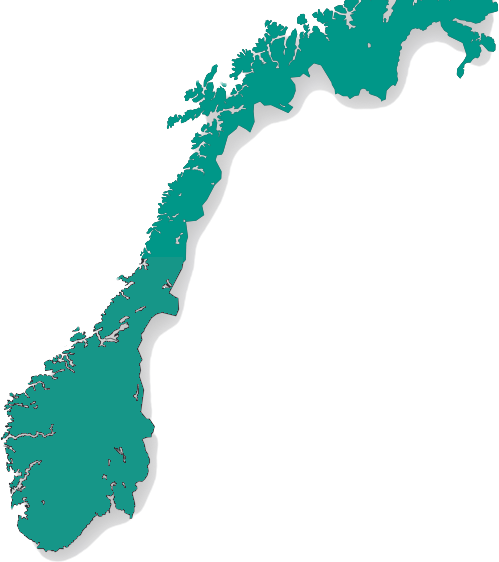 Kontakt ossAschehougs vei 37 0587 Oslo22 09 15 10Huntingtonkoordinatorer: Fredericke Marie Kværner fredericke.kvaerner@grefsenlia.no22 09 15 28Marianne Gjengedalmarianne.gjengedal@grefsenlia.no 22 09 15 37 Avdelingsleder: Mahmut Ersoymahmut.ersoy@grefsenlia.no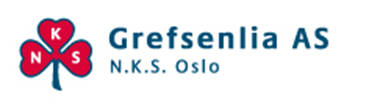 22 09 15 22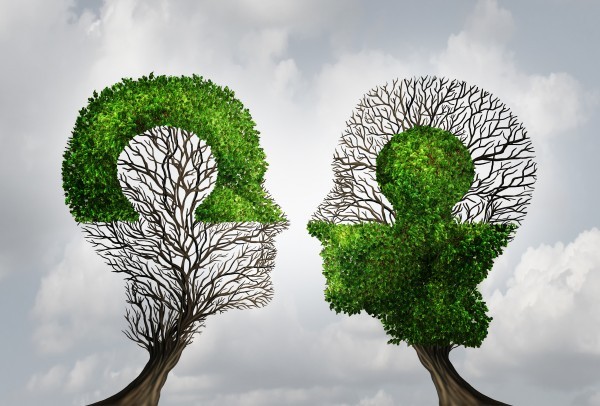  Fagnettverk Huntington      For helsepersonell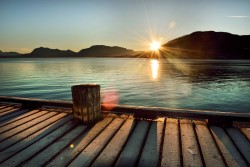 